	OBJEDNÁVKA č. OBJ20240008	 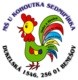 Datum: 19. 2. 2024Objednáváme u Vás:Cena celkem s DPH: 130 356,00 KčDalší obchodní podmínky:Na faktuře uvádějte číslo naší objednávkyV případě splnění požadavků zákona č. 340/2015 Sb. o Registru smluv, bude tato objednávka uveřejněna v celém rozsahu(smlouvy.gov.cz).Cena je splatná na základě faktury ve lhůtě 30 dní od dodání zboží (služeb) nebo doručení faktury, a to ten den, který nastanenejpozději.Preferujeme elektronickou formu faktury ve formátu ISDOCx (www.isdoc.cz)Označení položkyJednotková cena bez DPHMnožstvíSazba DPHCena bez DPHDPHCena s DPH celkem52 ks lehátek, 2 kusy skříní na lehátka1,00 Kč130356,000%130 356,00 Kč0,00 Kč130 356,00 KčObjednávku schválil: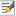 Akceptace objednávky dodavatelem:Jitka Straková ucto@mskohoutek.czDatum:Objednávku vystavil: Taťána Mastná info@mskohoutek.czJméno:Akceptací této objednávky potvrzuji, že jsem osobou k tomuto právnímu jednání oprávněnou.